CERTIFICAT LIBERATOIRE AUTORISE – FORM 1 (VERSO)AUTHORISED RELEASE CERTIFICATE -  FORM 1 (reverse side)RESPONSABILITES DE L'UTILISATEUR/INSTALLATEURUSER/INSTALLER RESPONSIBILITIES------------------------------Note:1.Il est important de comprendre que de par son existence, ce document ne constitue pas forcément l'autorisation d'installer lapièce/l'élément/l'ensemble.It is important to understand that the existence of the document alone does not automatically constitute authority to install thepart/component/assembly.2. Quand l'utilisateur/installateur travaille selon la réglementation d'une autorité de navigabilité différente de l'autorité de navigabilité mentionnéedans la case 1, il est essentiel que l'utilisateur/installateur s'assure que son autorité de navigabilité accepte les pièces/composants/ensembles libéréspar l'autorité de navigabilité mentionnée dans la case 1.Where the userlinstaller works in accordance with the regulations of an Airworthiness Authority different from the Airworthiness Authority specifiedin block 1 it is essential that the user/installer ensures that his/her Airworthiness Authority accepts parts/components/assemblies from the AirworthinessAuthority specified in block 1.3.Les indications portées des cases 13a et 14a ne constituent pas une certification de montage. Dans tous les cas le dossier d'entretien de l'aéronef doitcontenir une certification d'installation délivrée conformément aux règlements par l'utilisateur/installateur avant que l'aéronef puisse décoller Statements 13a and 14a do not constitute installation certification. In all cases the aircraft maintenance record shall contain an installation certificationissued in accordance with the regulations by the user/installer before the aircraft may be flown.1. Autorité compétente Competent Authority: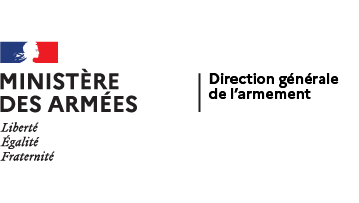 1. Autorité compétente Competent Authority:1. Autorité compétente Competent Authority:CERTIFICAT LIBÉRATOIRE AUTORISÉAUTHORISED RELEASE CERTIFICATEForm 1CERTIFICAT LIBÉRATOIRE AUTORISÉAUTHORISED RELEASE CERTIFICATEForm 1CERTIFICAT LIBÉRATOIRE AUTORISÉAUTHORISED RELEASE CERTIFICATEForm 1CERTIFICAT LIBÉRATOIRE AUTORISÉAUTHORISED RELEASE CERTIFICATEForm 13. Numéro de repère du formulaire :Form Tracking Number4. Nom et adresse de l’organisme agrée :    Approved Organisation Name and Address : 4. Nom et adresse de l’organisme agrée :    Approved Organisation Name and Address : 4. Nom et adresse de l’organisme agrée :    Approved Organisation Name and Address : 4. Nom et adresse de l’organisme agrée :    Approved Organisation Name and Address : 4. Nom et adresse de l’organisme agrée :    Approved Organisation Name and Address : 4. Nom et adresse de l’organisme agrée :    Approved Organisation Name and Address : 4. Nom et adresse de l’organisme agrée :    Approved Organisation Name and Address : 5. Bon de commande/Contrat/Facture :    Work Order/Contract/Invoice : 6. Item :    Item :7. Description :     Description :7. Description :     Description :7. Description :     Description :8. Numéro de pièce :    Part No :9. Qté :    Quantity :10. N°série :      Serial No. :11. Etat/Travaux :      Status/Work :6. Item :    Item :12. Remarques :      Remarks :12. Remarques :      Remarks :12. Remarques :      Remarks :12. Remarques :      Remarks :12. Remarques :      Remarks :12. Remarques :      Remarks :12. Remarques :      Remarks :12. Remarques :      Remarks :13a. Certifie que les éléments identifiés ci-dessus ont été fabriqués conformément aux :       Certifies that the items identified above were manufactured in conformity to : données de conception approuvées et sont en état de fonctionner en toute sécurité      approved design data and are in a condition  for safe operation données de conception non approuvées spécifiées dans la case 12       non-approved design data specified in block 1213a. Certifie que les éléments identifiés ci-dessus ont été fabriqués conformément aux :       Certifies that the items identified above were manufactured in conformity to : données de conception approuvées et sont en état de fonctionner en toute sécurité      approved design data and are in a condition  for safe operation données de conception non approuvées spécifiées dans la case 12       non-approved design data specified in block 1213a. Certifie que les éléments identifiés ci-dessus ont été fabriqués conformément aux :       Certifies that the items identified above were manufactured in conformity to : données de conception approuvées et sont en état de fonctionner en toute sécurité      approved design data and are in a condition  for safe operation données de conception non approuvées spécifiées dans la case 12       non-approved design data specified in block 1213a. Certifie que les éléments identifiés ci-dessus ont été fabriqués conformément aux :       Certifies that the items identified above were manufactured in conformity to : données de conception approuvées et sont en état de fonctionner en toute sécurité      approved design data and are in a condition  for safe operation données de conception non approuvées spécifiées dans la case 12       non-approved design data specified in block 1213a. Certifie que les éléments identifiés ci-dessus ont été fabriqués conformément aux :       Certifies that the items identified above were manufactured in conformity to : données de conception approuvées et sont en état de fonctionner en toute sécurité      approved design data and are in a condition  for safe operation données de conception non approuvées spécifiées dans la case 12       non-approved design data specified in block 1214a.  145.A.50 Autorisation de mise en service   Autre règlementation précisée en case 12             145.A.50 Release to Service                           Other regulation specified in block 12Certifie que, sauf indication contraire spécifiée dans la case 12, les travaux identifiés en case 11 et décrits dans la case 12 ont été réalisés conformément aux FRA 145 et qu’au vu de ces travaux, la(les) pièce(s) est(sont) considérée(s) prête (s) à la remise en service.Certifies that unless otherwise specified in block 12, the work identified in block 11 and described in block 12, was accomplished in accordance with FRA-145 and in respect to that work the items are considered ready for release to service.14a.  145.A.50 Autorisation de mise en service   Autre règlementation précisée en case 12             145.A.50 Release to Service                           Other regulation specified in block 12Certifie que, sauf indication contraire spécifiée dans la case 12, les travaux identifiés en case 11 et décrits dans la case 12 ont été réalisés conformément aux FRA 145 et qu’au vu de ces travaux, la(les) pièce(s) est(sont) considérée(s) prête (s) à la remise en service.Certifies that unless otherwise specified in block 12, the work identified in block 11 and described in block 12, was accomplished in accordance with FRA-145 and in respect to that work the items are considered ready for release to service.14a.  145.A.50 Autorisation de mise en service   Autre règlementation précisée en case 12             145.A.50 Release to Service                           Other regulation specified in block 12Certifie que, sauf indication contraire spécifiée dans la case 12, les travaux identifiés en case 11 et décrits dans la case 12 ont été réalisés conformément aux FRA 145 et qu’au vu de ces travaux, la(les) pièce(s) est(sont) considérée(s) prête (s) à la remise en service.Certifies that unless otherwise specified in block 12, the work identified in block 11 and described in block 12, was accomplished in accordance with FRA-145 and in respect to that work the items are considered ready for release to service.13b. Signature autorisée   Authorised Signature13b. Signature autorisée   Authorised Signature13c. N° d’agrément d’autorisation  Authorisation Number13c. N° d’agrément d’autorisation  Authorisation Number13c. N° d’agrément d’autorisation  Authorisation Number14b. Signature autorisée        Authorised Signature14b. Signature autorisée        Authorised Signature14c. N° de certificat/d’agrément        Certificate / Approval Ref. No13d. Nom   Name13d. Nom   Name13e. Date   Date13e. Date   Date13e. Date   Date14d. Nom        Name14d. Nom        Name14e. Date (jj/mm/aaaa)        Date (dd/mm/yyyy)